EWANGELIADla Dzieci24.04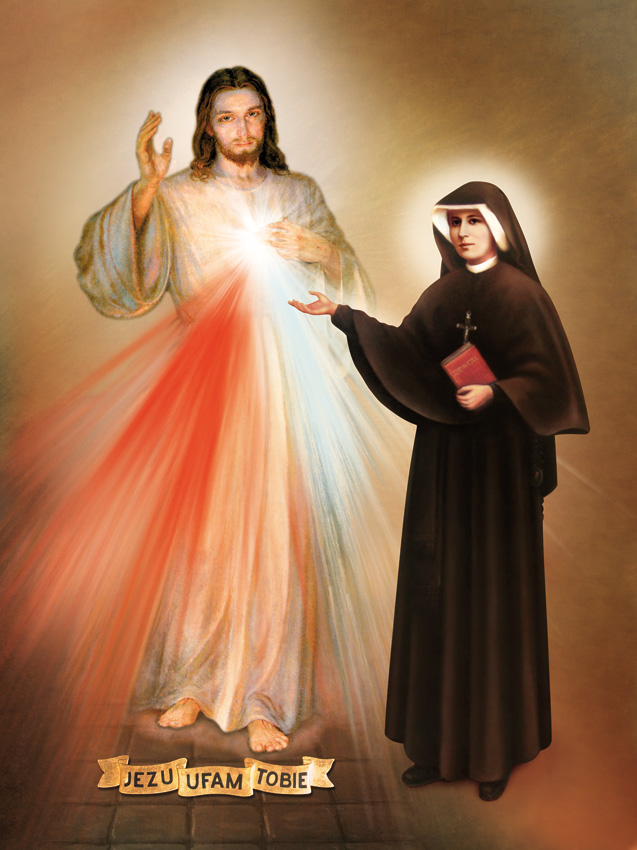 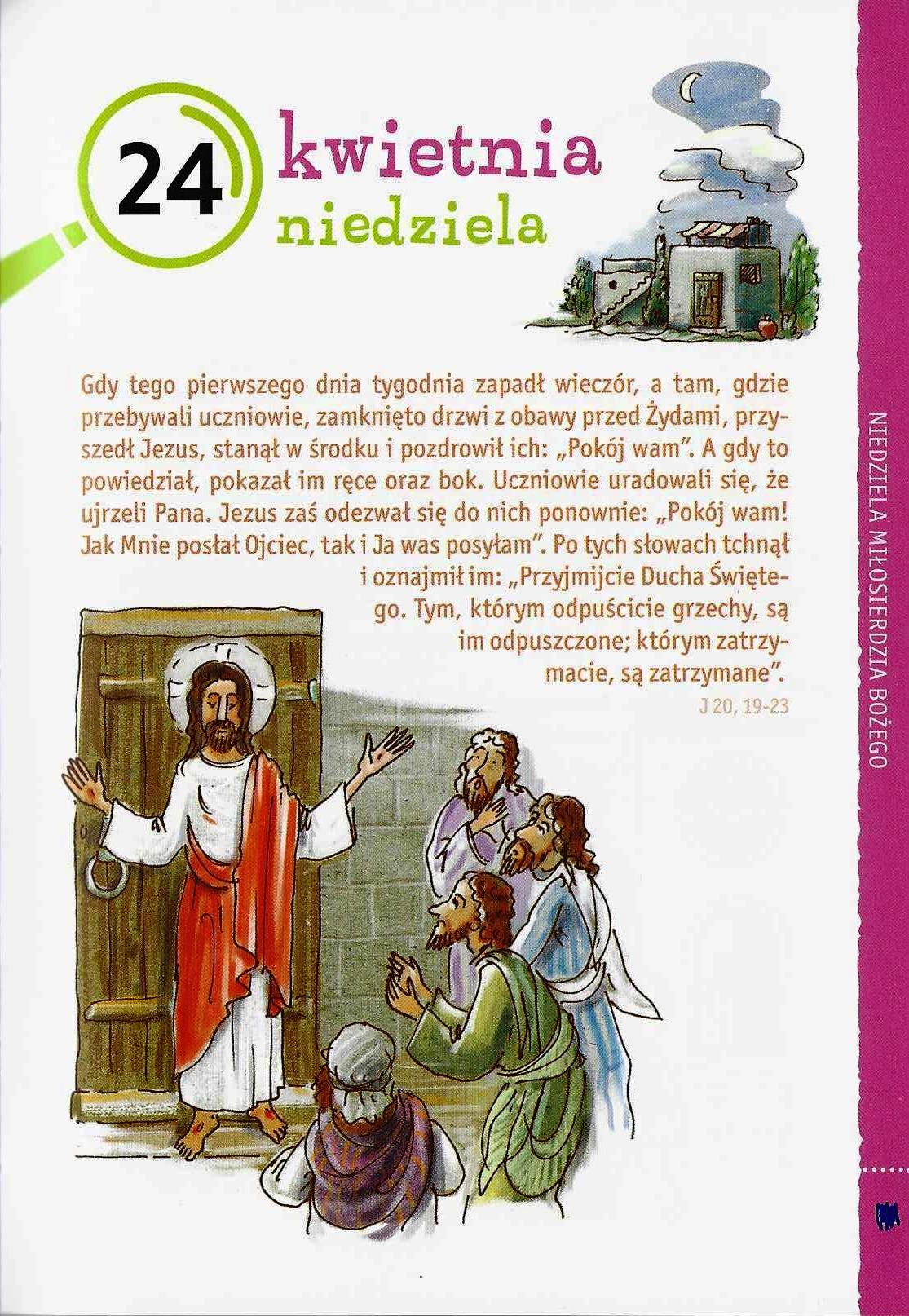 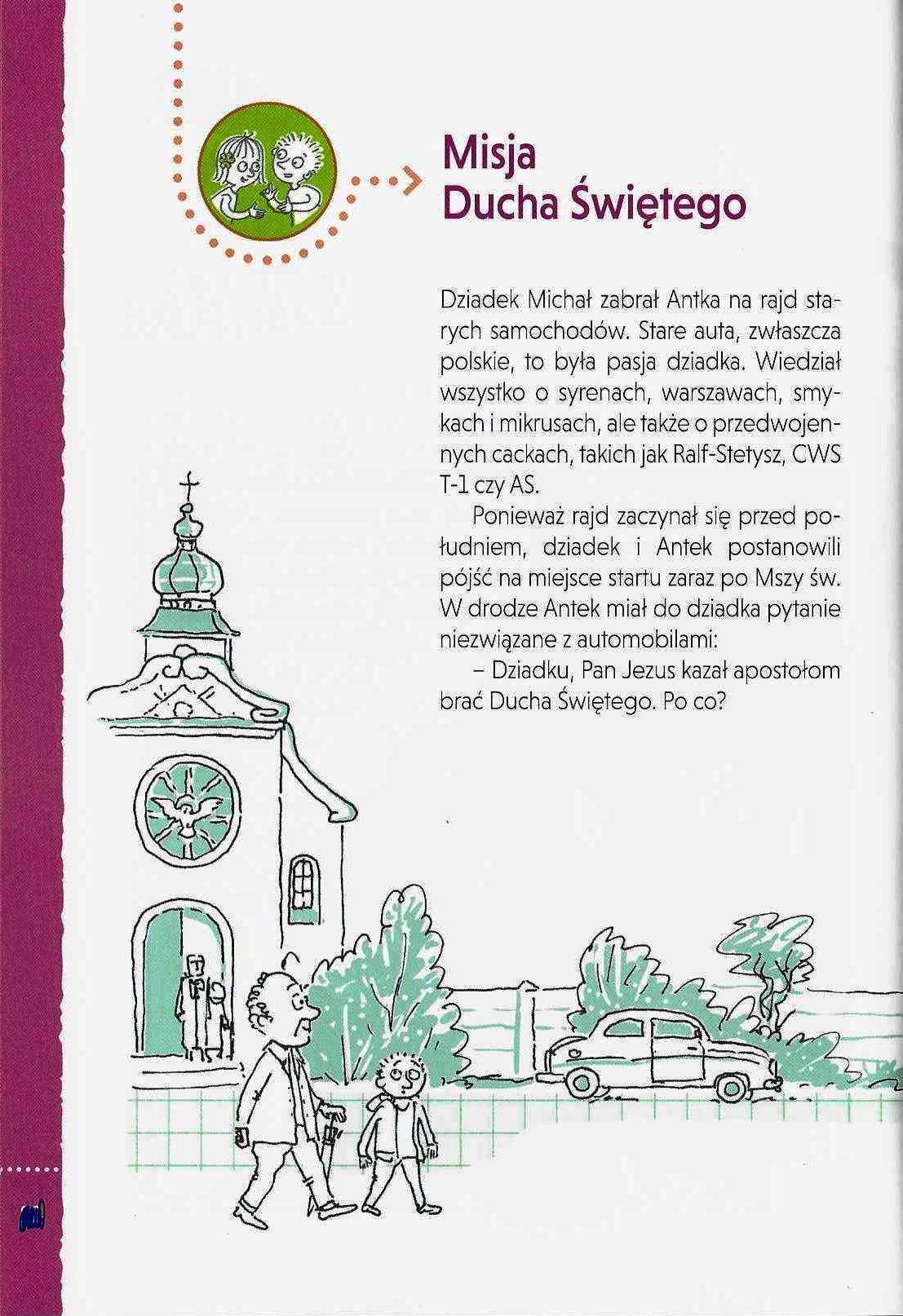 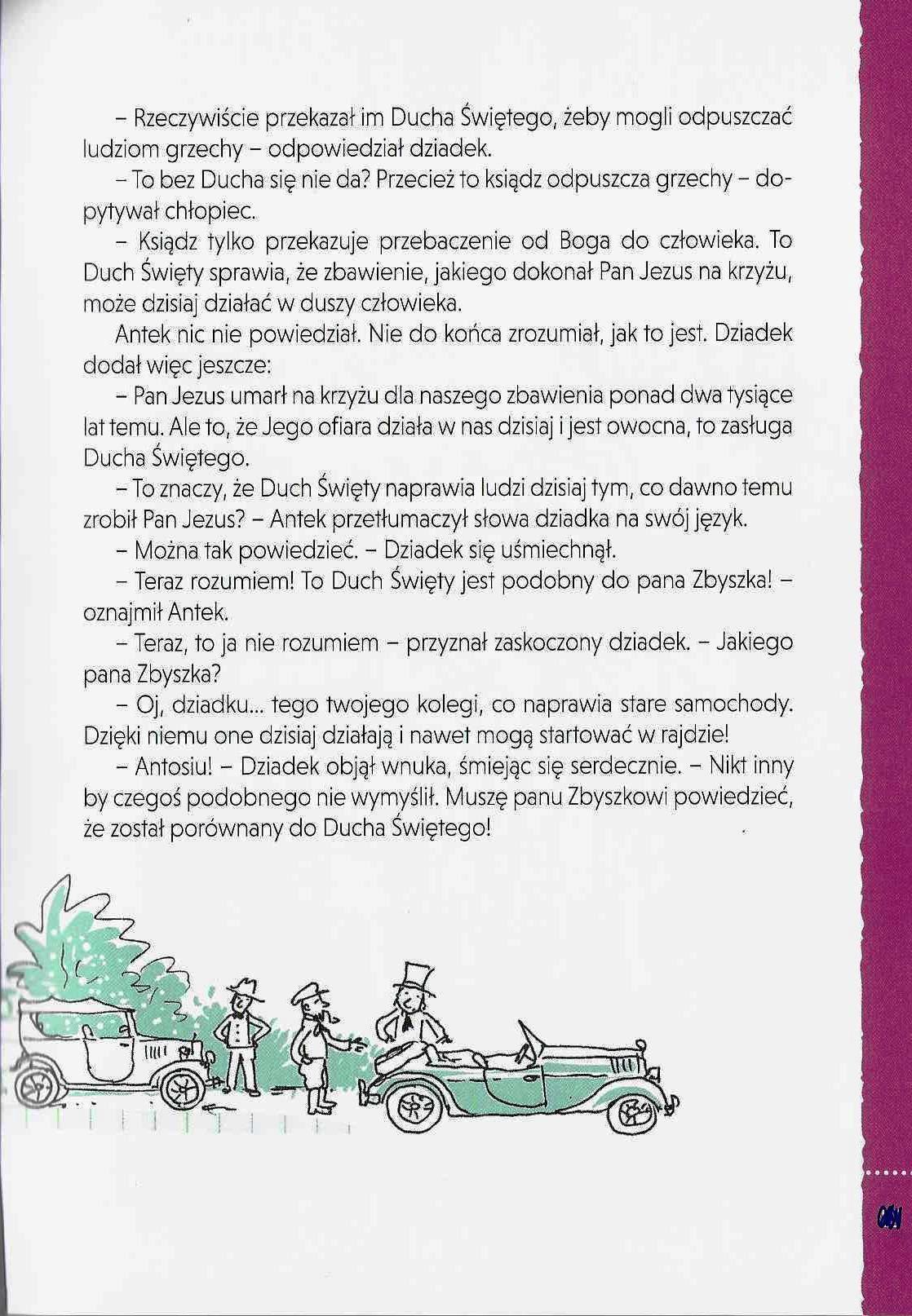 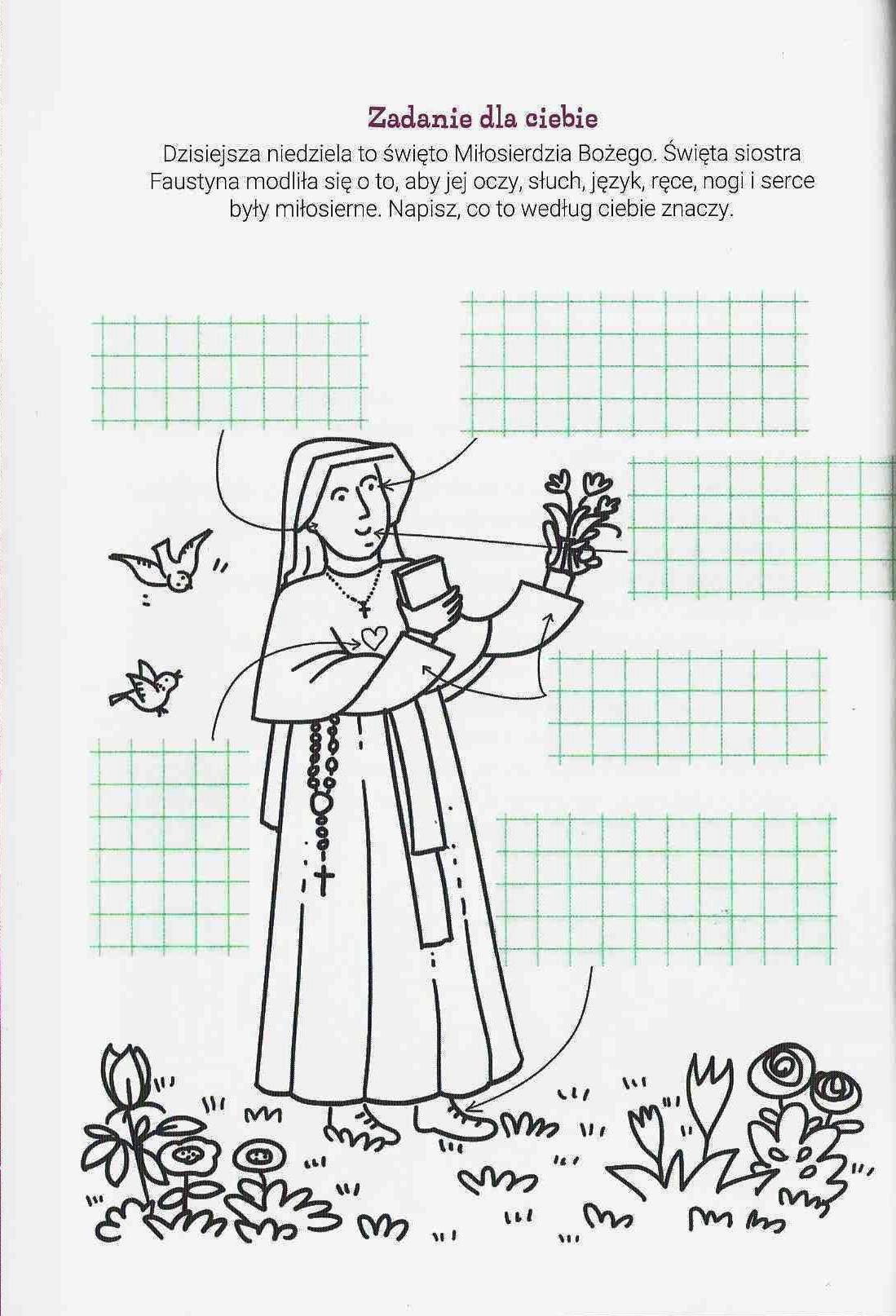 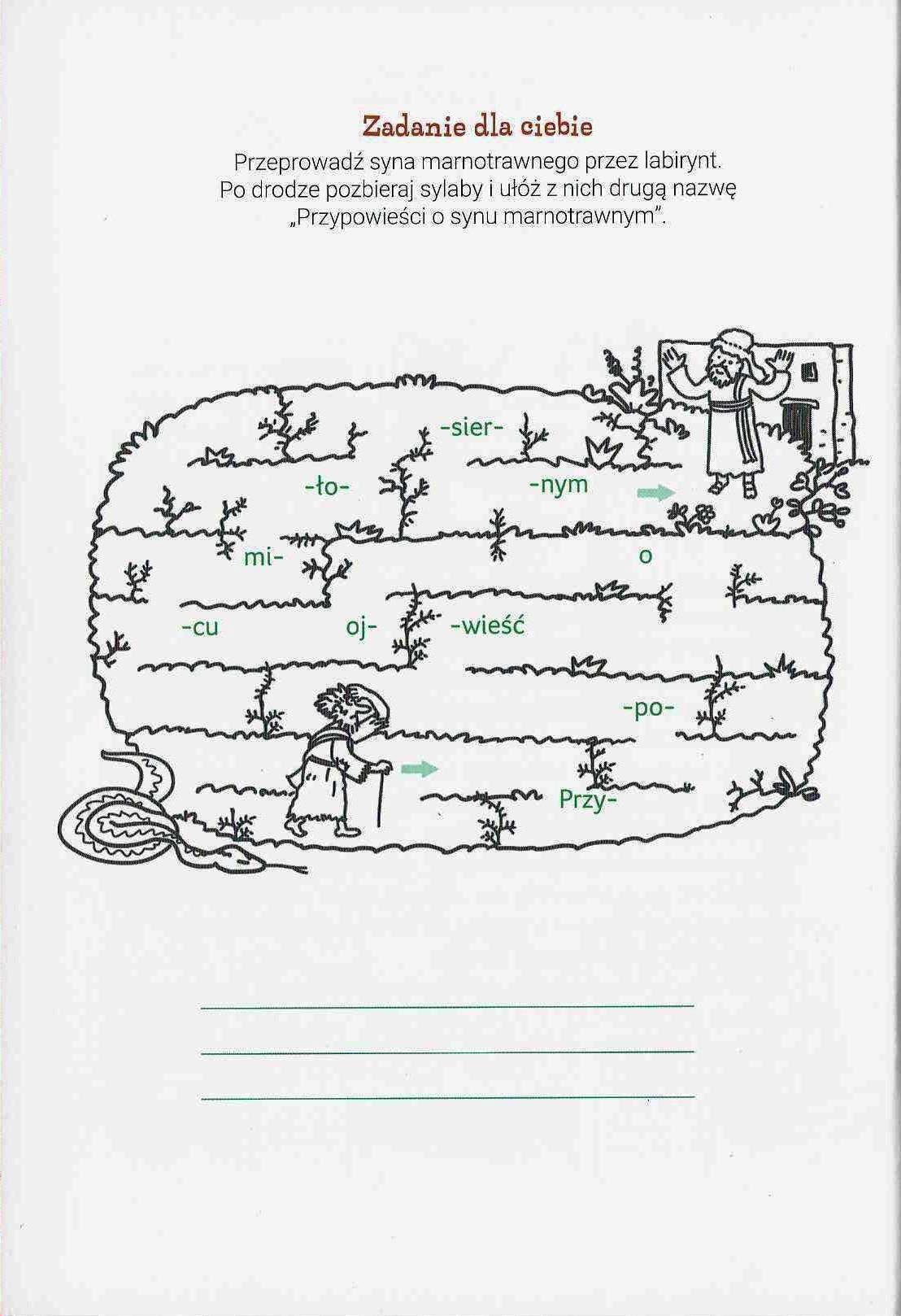 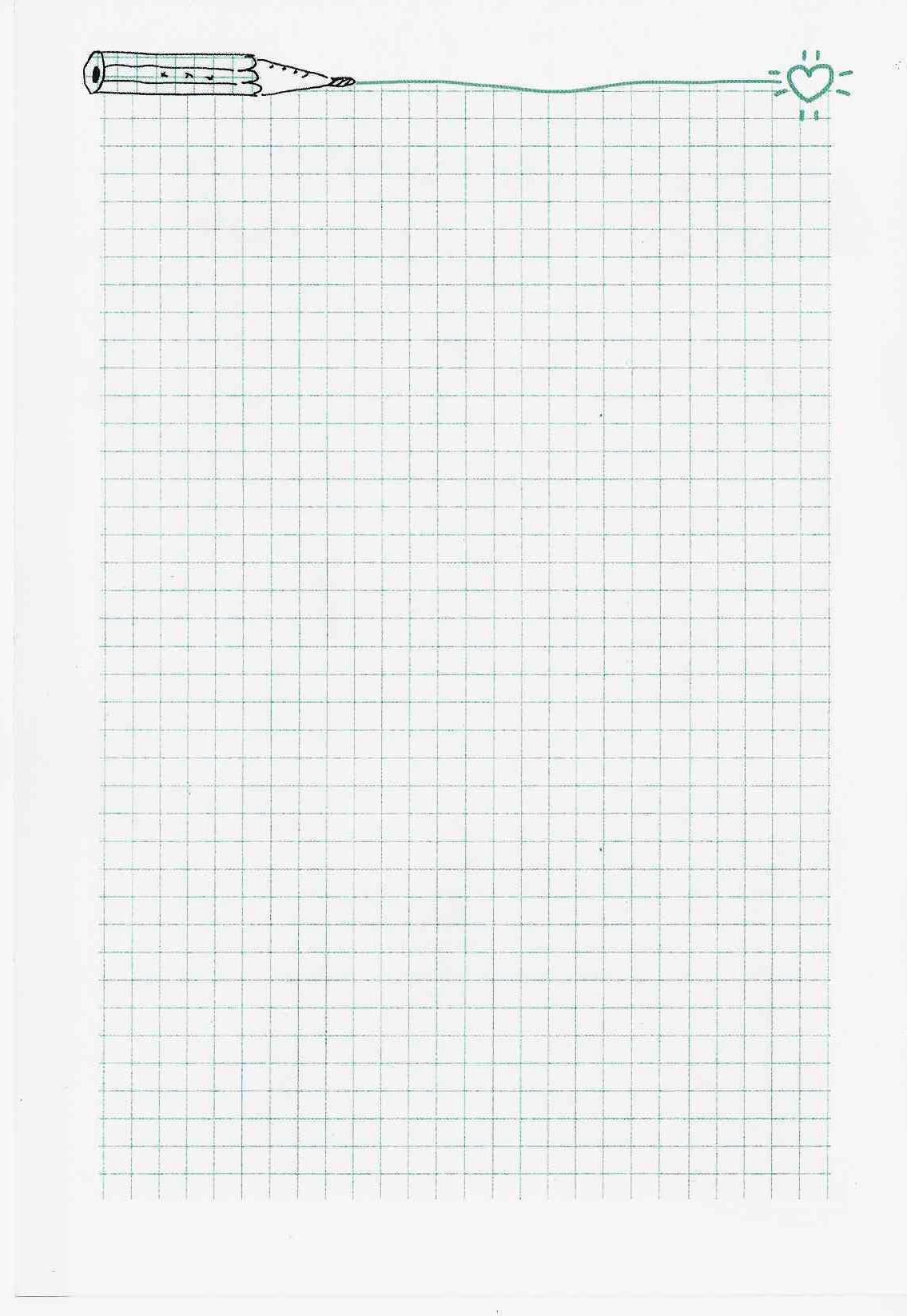 